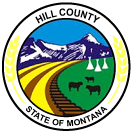 COMMISSIONERS WEEKLY BUSINESS MEETINGAGENDA10:00 a.m.April 18, 2024Meeting called to orderApproval of last week’s minutesPublic Comments on Non-Agenda itemsPublic Comments on Agenda itemsEmploymentBudgetsAbatementsResolutionContractsKubl Group Proposal Maintenance and Extended Warranty Contract for the Hill County Detention Center:Board AppointmentsFair AppointmentCounty Permit ApprovalSubdivision/Survey ApprovalCounty NeedsRequests for Proposals for Engineering and/or Grant Administration ServicesPublished in Havre Daily News April 18 and 25, 2024Dated for May 9, 2024 deadline.Claims & PayrollPublic Comments on Agenda ItemsPublic Comments on Non-Agenda ItemsMeeting adjourned